Результати навчанняРН1. Знати на рівні новітніх досягнень концепції розвитку освіти і педагогіки, методологію відповідних досліджень.РН5. Організовувати освітній процес на основі студентоцентрованого, компетентнісного, контекстного підходів та сучасних досягнень освітніх, педагогічних наук, управляти навчально-пізнавальною діяльністю, об’єктивно оцінювати результати навчання здобувачів освіти.РН8. Розробляти і викладати освітні курси в закладах вищої освіти, використовуючи методики, інструменти і технології, необхідні для досягнення поставлених цілей. РН9. Здійснювати пошук необхідної інформації з освітніх/педагогічних наук у друкованих, електронних та інших джерелах, аналізувати, систематизувати її, оцінюючи достовірність та релевантність. РН 14. Володіти системою знань про концептуальні засади технології і методики викладання у вищій школі; здатність визначати мету освітнього процесу, добирати відповідний зміст, методи, технології; застосовувати варіативні та інноваційні форми навчання.Теми що розглядаються Тема 1. Концепції теорії навчання. Дидактичні системи у вищій школіТема 2. Дидактичні технології у вищій школіТема 3. Закони, закономірності та принципи навчанняТема 4. Види і стилі навчанняТема 5. Програма підготовки фахівця та навчальні планиТема 6. Форми і методи навчання у  вищій школіМетодами навчання у викладанні навчальної дисципліни «Дидактичні системи та освітні технології у вищій школі» є:- словесні (бесіда, дискусія, лекція, робота з книгою);- наочні (ілюстрація практичними прикладами, презентація);- ігрові (рольові, ділові);- документальні (робота з документами, аналіз, складання документів);- інтерактивні (підбір та обговорення відеоматеріалів, виступи-презентації, проєкт);- самостійні (опрацювання лекційного матеріалу та фахової літератури);- дослідницькі (теоретичний аналіз наукових джерел, емпіричне дослідження).Методами контролю у викладанні навчальної дисципліни «Дидактичні системи та освітні технології у вищій школі» є усний та письмовий контроль під час проведення поточного та семестрового контролю.Поточний контроль реалізується у формі опитування, виступів на практичних заняттях, виконання індивідуальних завдань, проведення контрольних робіт. Контроль складової робочої програми, яка освоюється під час самостійної роботи студента, проводиться:з лекційного матеріалу – шляхом перевірки конспектів;з практичних занять – за допомогою перевірки виконаних завдань.Семестровий контроль проводиться у формі диференційованого заліку відповідно до навчального плану в обсязі навчального матеріалу, визначеного навчальною програмою та у терміни, встановлені навчальним планом в усній або в письмовій формі за контрольними завданнями. Результати поточного контролю враховуються як допоміжна інформація для виставлення оцінки з даної дисципліни.Студент вважається допущеним до семестрового диференційованого заліку з навчальної дисципліни за умови повного відпрацювання усіх практичних занять, передбачених навчальною програмою з дисципліни.Розподіл балів, які отримують студентиТаблиця 1. – Розподіл балів для оцінювання успішності студента для залікуКритерії  та система оцінювання знань та вмінь студентів. Згідно основних положень ЄКТС, під системою оцінювання слід розуміти сукупність методів (письмові, усні і практичні тести, екзамени, проекти, тощо), що використовуються при оцінюванні досягнень особами, що навчаються, очікуваних результатів навчання.Успішне оцінювання результатів навчання є передумовою присвоєння кредитів особі, що навчається. Тому твердження про результати вивчення компонентів програм завжди повинні супроводжуватися зрозумілими та відповідними критеріями оцінювання для присвоєння кредитів. Це дає можливість стверджувати, чи отримала особа, що навчається, необхідні знання, розуміння, компетенції.Критерії оцінювання – це описи того, що як очікується, має зробити особа, яка навчається, щоб продемонструвати досягнення результату навчання.Основними концептуальними положеннями системи оцінювання знань та вмінь студентів є:Підвищення якості підготовки і конкурентоспроможності фахівців за рахунок стимулювання самостійної та систематичної роботи студентів протягом навчального семестру, встановлення постійного зворотного зв’язку викладачів з кожним студентом та своєчасного коригування його навчальної діяльності.Підвищення об’єктивності оцінювання знань студентів відбувається за рахунок контролю протягом семестру із використанням 100 бальної шкали (табл. 2). Оцінки обов’язково переводять у національну шкалу (з виставленням державної семестрової оцінки „відмінно”, „добре”, „задовільно” чи „незадовільно”) та у шкалу ЕСТS (А, В, С, D, Е, FХ, F).Таблиця 2 – Шкала оцінювання знань та умінь: національна та ЕСТSОсновна літератураВітвицька, С. С. Основи педагогіки вищої школи.  К. : Центр учбової літератури, 2011.  383 с.Інноваційні технології навчання: Навч. посібн. для студ.вищих технічних навчальних закладів / [Кол. авторів; відп. ред. Бахтіярова Х.Ш.; наук. ред. Арістова А.В.; упорядн. словника Волобуєва С.В.].  К. : НТУ, 2017.  172 с. Кучерявий О.Г. Педагогіка: особистісно-розвивальні аспекти [Текст] : навч. посіб. для ВНЗ / О. Г. Кучерявий . - К. : Слово, 2014.  440 с. : табл., рис. - Бібліогр. в кінці глав.  ISBN 978- 966-194-182-2 ISBN 966-642-168-2Сисоєва С. О., Батечко Н.Г. Вища освіта України: реалії сучасного розвитку.  К.: ВД ЕКМО, 2011.  368 с.Сучасні технології освітнього процесу // Інтерактивний навчальний посібник «Сучасні технології освітнього процесу»: навчальний посібник / Т. Б. Поясок, О.І. Беспарточна, О. В. Костенко.  Кременчук : ПП Щербатих О. В., 2020.  228 с.Теорія і методика професійної освіти : навч. посіб. / З. Н. Курлянд, Т. Ю. Осипова, Р. С. Гурін; за ред. З. Н. Курлянд. – К. : Знання, 2012. – 390 с. 11. Теорія і практика вищої професійної освіти в Україні : Навчально-методичний посібник для магістрантів спеціальності 8.18010021 «Педагогіка вищої школи» / Т. В. Лутаєва, Л. Г. Кайдалова. – Х. : Вид-во НФаУ, 2014.  90 с.Туркот Т.І. Педагогіка вищої школи: навч. посіб.  К. : Кондор, 2011. 628 с.Фіцула М.М. Педагогіка вищої школи: Навч. посіб.  2-ге вид., доп. К.: Академвидав, 2014.Higher education the attack of the MOOCs // The Economist.  2013.  July 20th.Структурно-логічна схема вивчення навчальної дисципліниТаблиця 3. – Перелік дисциплін Провідний лектор: 	доц. ТЕТЯНА СОЛОДОВНИК		________________(посада, звання, ПІБ)				(підпис)ДИДАКТИЧНІ СИСТЕМИ ТА  ОСВІТНІ ТЕХНОЛОГІЇ У ВИЩІЙ ШКОЛІ СИЛАБУСДИДАКТИЧНІ СИСТЕМИ ТА  ОСВІТНІ ТЕХНОЛОГІЇ У ВИЩІЙ ШКОЛІ СИЛАБУСДИДАКТИЧНІ СИСТЕМИ ТА  ОСВІТНІ ТЕХНОЛОГІЇ У ВИЩІЙ ШКОЛІ СИЛАБУСДИДАКТИЧНІ СИСТЕМИ ТА  ОСВІТНІ ТЕХНОЛОГІЇ У ВИЩІЙ ШКОЛІ СИЛАБУСДИДАКТИЧНІ СИСТЕМИ ТА  ОСВІТНІ ТЕХНОЛОГІЇ У ВИЩІЙ ШКОЛІ СИЛАБУСДИДАКТИЧНІ СИСТЕМИ ТА  ОСВІТНІ ТЕХНОЛОГІЇ У ВИЩІЙ ШКОЛІ СИЛАБУСДИДАКТИЧНІ СИСТЕМИ ТА  ОСВІТНІ ТЕХНОЛОГІЇ У ВИЩІЙ ШКОЛІ СИЛАБУСШифр і назва спеціальностіШифр і назва спеціальностіШифр і назва спеціальності011 Освітні, педагогічні наукиІнститут / факультетІнститут / факультетСоціально-гуманітарних технологійНазва програмиНазва програмиНазва програмиПедагогіка вищої школиКафедраКафедраПедагогіки та психології управління соціальними системами імені акад. І.А. ЗязюнаТип програмиТип програмиТип програмиОсвітньо-професійнаМова навчанняМова навчанняУкраїнськаВикладачВикладачВикладачВикладачВикладачВикладачВикладачСолодовник Тетяна Олександрівна Солодовник Тетяна Олександрівна Солодовник Тетяна Олександрівна Солодовник Тетяна Олександрівна Солодовник Тетяна Олександрівна tetiana.solodovnyk@khpi.edu.uatetiana.solodovnyk@khpi.edu.ua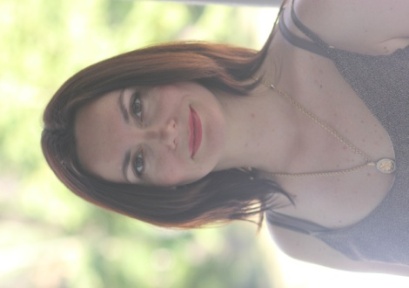 Кандидат педагогічних наук, доцент, доцент кафедри педагогіки і психології управління соціальними системами ім.акад. І.А.Зязюна НТУ «ХПІ». Досвід роботи – 17 років. Автор понад 70 наукових та навчально-методичних праць. Провідний лектор з дисциплін: «Дидактичні системи та освітні технології у вищій школі», «Психологія та педагогіка вищої школи», «Дидактика та педагогічні інновації», «Психологічні аспекти комунікації у вищій школі»Кандидат педагогічних наук, доцент, доцент кафедри педагогіки і психології управління соціальними системами ім.акад. І.А.Зязюна НТУ «ХПІ». Досвід роботи – 17 років. Автор понад 70 наукових та навчально-методичних праць. Провідний лектор з дисциплін: «Дидактичні системи та освітні технології у вищій школі», «Психологія та педагогіка вищої школи», «Дидактика та педагогічні інновації», «Психологічні аспекти комунікації у вищій школі»Кандидат педагогічних наук, доцент, доцент кафедри педагогіки і психології управління соціальними системами ім.акад. І.А.Зязюна НТУ «ХПІ». Досвід роботи – 17 років. Автор понад 70 наукових та навчально-методичних праць. Провідний лектор з дисциплін: «Дидактичні системи та освітні технології у вищій школі», «Психологія та педагогіка вищої школи», «Дидактика та педагогічні інновації», «Психологічні аспекти комунікації у вищій школі»Кандидат педагогічних наук, доцент, доцент кафедри педагогіки і психології управління соціальними системами ім.акад. І.А.Зязюна НТУ «ХПІ». Досвід роботи – 17 років. Автор понад 70 наукових та навчально-методичних праць. Провідний лектор з дисциплін: «Дидактичні системи та освітні технології у вищій школі», «Психологія та педагогіка вищої школи», «Дидактика та педагогічні інновації», «Психологічні аспекти комунікації у вищій школі»Кандидат педагогічних наук, доцент, доцент кафедри педагогіки і психології управління соціальними системами ім.акад. І.А.Зязюна НТУ «ХПІ». Досвід роботи – 17 років. Автор понад 70 наукових та навчально-методичних праць. Провідний лектор з дисциплін: «Дидактичні системи та освітні технології у вищій школі», «Психологія та педагогіка вищої школи», «Дидактика та педагогічні інновації», «Психологічні аспекти комунікації у вищій школі»Загальна інформація про курсЗагальна інформація про курсЗагальна інформація про курсЗагальна інформація про курсЗагальна інформація про курсЗагальна інформація про курсЗагальна інформація про курсАнотаціяАнотаціяПід час навчання ОК в рамках курсу здобувачі зможуть оволодіти  системними знаннями щодо дидактичних систем, сучасних освітніх технологій, уміннями щодо розробки визначати мету освітнього процесу, добирати відповідний зміст, методи, технології; застосовувати інноваційні форми навчанняПід час навчання ОК в рамках курсу здобувачі зможуть оволодіти  системними знаннями щодо дидактичних систем, сучасних освітніх технологій, уміннями щодо розробки визначати мету освітнього процесу, добирати відповідний зміст, методи, технології; застосовувати інноваційні форми навчанняПід час навчання ОК в рамках курсу здобувачі зможуть оволодіти  системними знаннями щодо дидактичних систем, сучасних освітніх технологій, уміннями щодо розробки визначати мету освітнього процесу, добирати відповідний зміст, методи, технології; застосовувати інноваційні форми навчанняПід час навчання ОК в рамках курсу здобувачі зможуть оволодіти  системними знаннями щодо дидактичних систем, сучасних освітніх технологій, уміннями щодо розробки визначати мету освітнього процесу, добирати відповідний зміст, методи, технології; застосовувати інноваційні форми навчанняПід час навчання ОК в рамках курсу здобувачі зможуть оволодіти  системними знаннями щодо дидактичних систем, сучасних освітніх технологій, уміннями щодо розробки визначати мету освітнього процесу, добирати відповідний зміст, методи, технології; застосовувати інноваційні форми навчанняЦілі курсуЦілі курсуМета викладання навчальної дисципліни полягає у наданні магістрам систематизованих знань з дидактики, ознайомленні зі змістом дидактичних систем, структурою різних видів навчальних програм, планів, формуванні практичних умінь щодо реалізації у вищій школі різних видів форм і методів проведення навчальних занять.Мета викладання навчальної дисципліни полягає у наданні магістрам систематизованих знань з дидактики, ознайомленні зі змістом дидактичних систем, структурою різних видів навчальних програм, планів, формуванні практичних умінь щодо реалізації у вищій школі різних видів форм і методів проведення навчальних занять.Мета викладання навчальної дисципліни полягає у наданні магістрам систематизованих знань з дидактики, ознайомленні зі змістом дидактичних систем, структурою різних видів навчальних програм, планів, формуванні практичних умінь щодо реалізації у вищій школі різних видів форм і методів проведення навчальних занять.Мета викладання навчальної дисципліни полягає у наданні магістрам систематизованих знань з дидактики, ознайомленні зі змістом дидактичних систем, структурою різних видів навчальних програм, планів, формуванні практичних умінь щодо реалізації у вищій школі різних видів форм і методів проведення навчальних занять.Мета викладання навчальної дисципліни полягає у наданні магістрам систематизованих знань з дидактики, ознайомленні зі змістом дидактичних систем, структурою різних видів навчальних програм, планів, формуванні практичних умінь щодо реалізації у вищій школі різних видів форм і методів проведення навчальних занять.Формат Формат Лекції, практичні заняття,самостійна робота. Підсумковий контроль – іспитЛекції, практичні заняття,самостійна робота. Підсумковий контроль – іспитЛекції, практичні заняття,самостійна робота. Підсумковий контроль – іспитЛекції, практичні заняття,самостійна робота. Підсумковий контроль – іспитЛекції, практичні заняття,самостійна робота. Підсумковий контроль – іспитСеместр222222Назва темиВиди навчальної роботи здобувачів вищої освітиВиди навчальної роботи здобувачів вищої освітиВиди навчальної роботи здобувачів вищої освітиВиди навчальної роботи здобувачів вищої освітиВиди навчальної роботи здобувачів вищої освітиРазом за темоюНазва темиАктивна робота на лекційному заняттіАктивна робота на практичному занятті Самостійна робота Індивідуальне завданняМКРРазом за темоюТема 1. Концепції теорії навчання. Дидактичні системи у вищій школі1326Тема 2. Дидактичні технології у вищій школі1236Тема 3. Закони, закономірності та принципи навчання1326Модульна контрольна робота № 177Тема 4. Види і стилі навчання1326Тема 5. Програма підготовки фахівця та навчальні плани1326Тема 6. Форми і методи навчання у  вищій школі1236Модульна контрольна робота № 277Екзамен----20ВСЬОГО616143014100Рейтинговаоцінка, балиОцінка ЕСТS та її визначенняНаціональна оцінкаКритерії оцінюванняКритерії оцінюванняРейтинговаоцінка, балиОцінка ЕСТS та її визначенняНаціональна оцінкапозитивнінегативні1234590-100АВідмінно- Глибоке знання навчального матеріалу модуля, що містяться в основних і додаткових літературних джерелах;- вміння аналізувати явища, які вивчаються, в їхньому взаємозв’язку і розвитку;- вміння проводити теоретичні розрахунки;- відповіді на запитання чіткі, лаконічні, логічно послідовні;- вміння  вирішувати складні практичні задачі.Відповіді на запитання можуть  містити незначні неточності                82-89ВДобре- Глибокий рівень знань в обсязі обов’язкового матеріалу, що передбачений модулем;- вміння давати аргументовані відповіді на запитання і проводити теоретичні розрахунки;- вміння вирішувати складні практичні задачі.Відповіді на запитання містять певні неточності;75-81СДобре- Міцні знання матеріалу, що вивчається, та його практичного застосування;- вміння давати аргументовані відповіді на запитання і проводити теоретичні розрахунки;- вміння вирішувати практичні задачі.- невміння використовувати теоретичні знання для вирішення складних практичних задач.64-74ДЗадовільно- Знання основних фундаментальних положень матеріалу, що вивчається, та їх практичного застосування;- вміння вирішувати прості практичні задачі.Невміння давати аргументовані відповіді на запитання;- невміння аналізувати викладений матеріал і виконувати розрахунки;- невміння вирішувати складні практичні задачі.60-63  ЕЗадовільно- Знання основних фундаментальних положень матеріалу модуля,- вміння вирішувати найпростіші практичні задачі.Незнання окремих (непринципових) питань з матеріалу модуля;- невміння послідовно і аргументовано висловлювати думку;- невміння застосовувати теоретичні положення при розвязанні практичних задач35-59FХ (потрібне додаткове вивчення)НезадовільноДодаткове вивчення матеріалу модуля може бути виконане в терміни, що передбачені навчальним планом.Незнання основних фундаментальних положень навчального матеріалу модуля;- істотні помилки у відповідях на запитання;- невміння розв’язувати прості практичні задачі.1-34 F  (потрібне повторне вивчення)Незадовільно-- Повна відсутність знань значної частини навчального матеріалу модуля;- істотні помилки у відповідях на запитання;-незнання основних фундаментальних положень;- невміння орієнтуватися під час розв’язання  простих практичних задачВивчення цієї дисципліни безпосередньо спирається на:На результати вивчення цієї дисципліни безпосередньо спираються:Педагогіка і психологія вищої школиОснови наукових досліджень